Adı Soyadı	:									Alınan Not :No		:AKSARAY 75.YIL MESLEKİ VE TEKNİK ANADOLU LİSESİ 2017-2018 EĞİTİM-ÖĞRETİM YILIELEKTRİK-ELEKTRONİK TEKNOLOJİSİ ALANI10-A SINIFI ELEKTRİK ELEKTRONİK TEKNİK RESMİ DERSİ 2.DÖNEM 2.YAZILI DEĞERLENDİRME SINAVIModül : C. Elektronikte Kullanılan Sembollerin(Simgelerin) Çizimi   D- D.A Güç Kaynağı ve Amplifikatör ÇizimleriSORULAR1.Aşağıdaki yarım dalga doğrultmaç devresi ve giriş çıkış dalga şekillerindeki bırakılan boşlukları teknik ve meslek resim kurallarına uygun olarak çiziniz.(30 puan)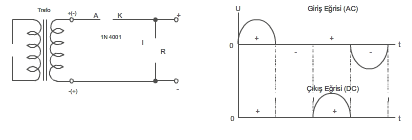 2. Aşağıdaki tam dalga doğrultmaç devresi ve giriş çıkış dalga şekillerindeki bırakılan boşlukları teknik ve meslek resim kurallarına uygun olarak çiziniz.(30 puan)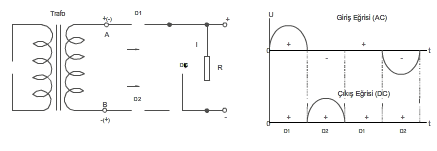 3. Aşağıdaki köprü tipi tam dalga doğrultmaç devresi ve giriş çıkış dalga şekillerindeki bırakılan boşlukları teknik ve meslek resim kurallarına uygun olarak çiziniz.(40 puan)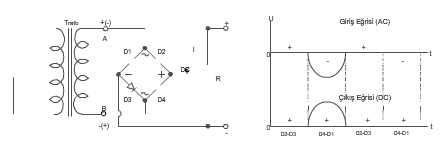 Başarılar    Şenol KUMSAR     Tekin ÖZCANAdı Soyadı	:									Alınan Not :No		:AKSARAY 75.YIL MESLEKİ VE TEKNİK ANADOLU LİSESİ 2017-2018 EĞİTİM-ÖĞRETİM YILIELEKTRİK-ELEKTRONİK TEKNOLOJİSİ ALANI10-A SINIFI ELEKTRİK ELEKTRONİK TEKNİK RESMİ DERSİ 2.DÖNEM 2.YAZILI DEĞERLENDİRME SINAVIModül : C. Elektronikte Kullanılan Sembollerin(Simgelerin) Çizimi   D- D.A Güç Kaynağı ve Amplifikatör ÇizimleriSORULAR1.Aşağıdaki yarım dalga doğrultmaç devresi ve giriş çıkış dalga şekillerindeki bırakılan boşlukları teknik ve meslek resim kurallarına uygun olarak çiziniz.(30 puan)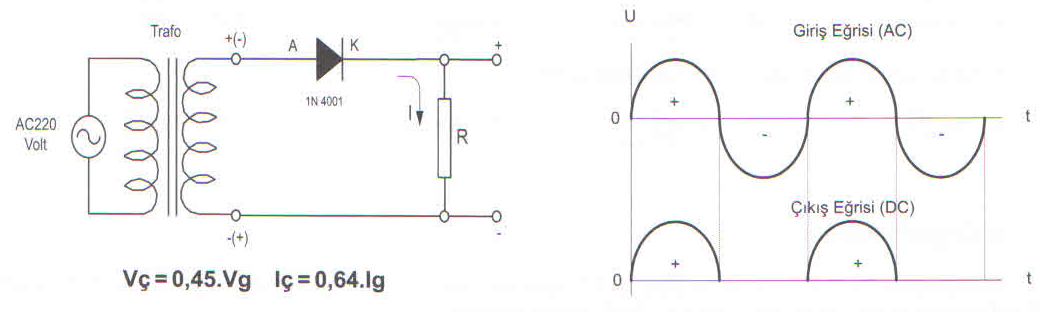 2. Aşağıdaki tam dalga doğrultmaç devresi ve giriş çıkış dalga şekillerindeki bırakılan boşlukları teknik ve meslek resim kurallarına uygun olarak çiziniz.(30 puan)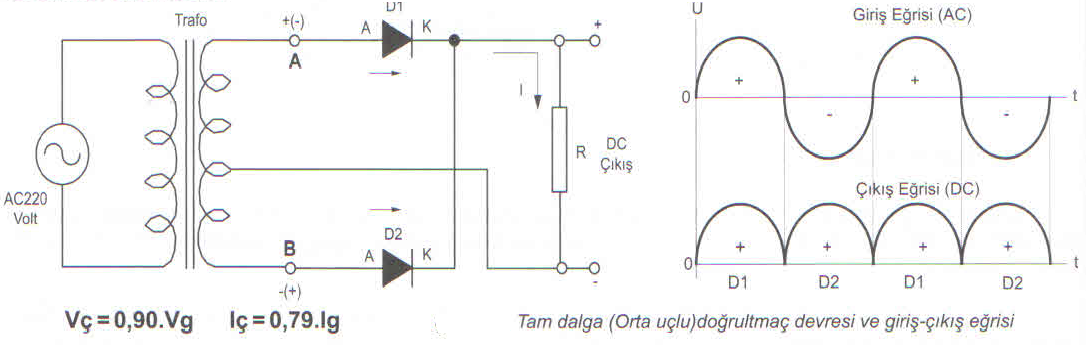 3. Aşağıdaki köprü tipi tam dalga doğrultmaç devresi ve giriş çıkış dalga şekillerindeki bırakılan boşlukları teknik ve meslek resim kurallarına uygun olarak çiziniz.(40 puan)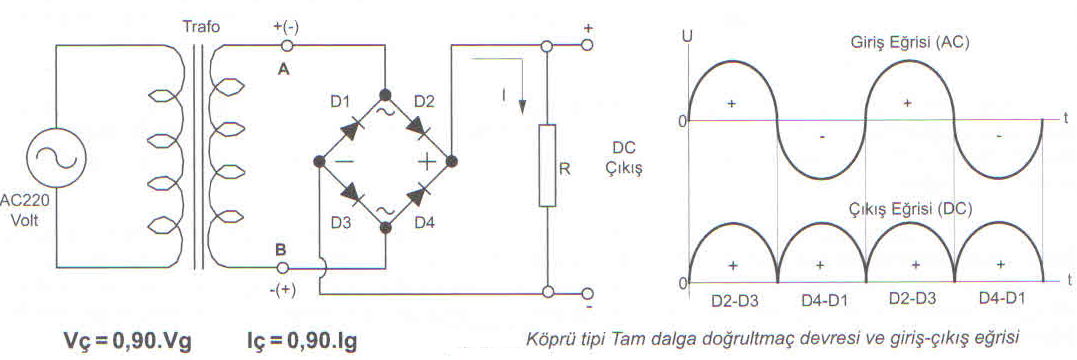 Başarılar    Şenol KUMSAR     Tekin ÖZCAN